Pressemitteilung
Nr. 026/20203D4U – Miele bietet 3D-Druck-Vorlagen für exklusives Zubehör zum kostenlosen DownloadZehn Objekte für die Küche, den Staubsauger und die WerkbankIm Unternehmen entwickelt und auf die Herstellbarkeit erprobtWals, 27. Mai 2020. – Der Premium-Hausgerätehersteller Miele bietet Kunden mit 3D4U als weltweit erstes Unternehmen seiner Branche eine größere Serie von 3D-druckbarem Zubehör an. Den Anfang machen die Datensätze für zehn Objekte, die auf der Plattform Thingiverse ab sofort zum kostenlosen Download bereitstehen. Darunter Küchenhelfer, Staubsauger-Zubehör und Nützliches für Heimwerker. Einige Modelle sind durch eigene Motive und Parameter individualisierbar.In der Industrie gehören 3D-Druck-Verfahren schon längst zum Alltag. Aber auch in Privathaushalten erfreut sich die Technik wachsender Beliebtheit. „Mit 3D4U wollen wir unseren Kunden einen Zusatznutzen bieten und Ideen umsetzen, die wir in unserem umfangreichen Zubehörportfolio bislang noch nicht abbilden“, sagt David Buhl, 3D4U Projektleiter im Bielefelder Miele-Werk. „Dabei fließt in alle Teile unsere Entwicklungskompetenz ein, zum Beispiel das Know-how aus mehr als 90 Jahren Bodenpflege bei Miele.“Jedes 3D4U Zubehör enthält eine Beschreibung der empfohlenen Druck-Parameter und ist auf seine Herstellbarkeit mit einem sogenannten Fused-Layer-Modeling-Drucker (FLM-Drucker) erprobt. Dieser erzeugt einen zähflüssigen Faden und legt ihn Schicht für Schicht ab, bis schließlich ein von unten nach oben gefertigtes Objekt entsteht. Für den 3D-Druck-Prozess empfiehlt Miele die Verwendung von Filamenten aus Polylactiden (kurz PLA). Das Material lässt sich auf haushaltsüblichen 3D-Druckern gut verarbeiten und hat eine hohe Verbreitung in der Community.Küchenhelfer, Staubsauger-Zubehör und Nützliches für HeimwerkerZum Start von 3D4U bietet Miele zehn Objekte in den drei Rubriken „Küchenhelfer“, „Staubsauger“ und „Heimwerker“ an. Darunter zum Beispiel einen Bohrlochabsauger, dessen Design per Computersimulation strömungsoptimiert ist – analog der Produktentwicklung für Miele-Staubsauger. Am Griffrohr montiert, saugt sich dieses Zubehör an der Wand fest und sorgt so dafür, dass beide Hände zum Arbeiten mit der Bohrmaschine frei sind.Nützlich ist auch der sogenannte 3D4U Wertteilabscheider. Dank einer feinen Membranstruktur im Aufsatz erweist sich dieses Staubsauger-Zubehör immer dann als vielseitiger Helfer, wenn kleinere Wertgegenstände nicht im Beutel oder der Staubbox landen sollen. Egal ob Boxen, Schubladen oder Handtaschen ausgesaugt, Spielzeugsteine gereinigt werden oder im Teppich nach einem verlorenen Ohrring gesucht wird – der Schmutz verschwindet, das Wertteil nicht.Für die Küche bietet 3D4U ebenfalls hilfreiches Zubehör zum Selberdrucken: zum Beispiel einen Kaffee-Clip. Damit lassen sich Verpackungen nach dem Öffnen wieder verschließen und der Inhalt über einen Drehverschluss einfach dosieren. So bleiben Kaffeebohnen und anderes Schüttgut länger frisch. Individualisieren lässt sich unter anderem der 3D4U Dekor-Dosierer, der im Handumdrehen ein Motiv aus Kakao auf den Milchkaffee oder aus Puderzucker auf das Gebäck zaubert. Für eigene Dekormotive muss lediglich die Vorlage für die Deckel-Schablone heruntergeladen und das gewünschte Motiv mit einem CAD-Programm eingefügt werden.Alle Druckvorlagen stehen ab sofort auf https://www.thingiverse.com/miele_3D4U/designs zum kostenlosen Download bereit. 

Weitere Informationen finden Sie unter: www.miele.com/3d4uMedienkontakt:
Petra Ummenberger 
petra.ummenberger@miele.com
Tel.: 050 800 81551
Über das Unternehmen: 
Miele ist der weltweit führende Anbieter von Premium-Hausgeräten für die Bereiche Kochen, Backen, Dampfgaren, Kühlen/Gefrieren, Kaffeezubereitung, Geschirrspülen, Wäsche- und Bodenpflege. Hinzu kommen Geschirrspüler, Waschmaschinen und Trockner für den gewerblichen Einsatz sowie Reinigungs-, Desinfektions- und Sterilisationsgeräte für medizinische Einrichtungen und Labors (Geschäftsbereich Professional). Das 1899 gegründete Unternehmen unterhält acht Produktionsstandorte in Deutschland sowie je ein Werk in Österreich, Tschechien, China und Rumänien. Hinzu kommen zwei Werke der italienischen Medizintechnik-Tochter Steelco Group. Der Umsatz betrug im Geschäftsjahr 2018/19 rund 4,16 Milliarden Euro (Auslandsanteil rund 71 Prozent). In fast 100 Ländern/Regionen ist Miele mit eigenen Vertriebsgesellschaften oder über Importeure vertreten. Weltweit beschäftigt der in vierter Generation familiengeführte Konzern etwa 20.200 Mitarbeiterinnen und Mitarbeiter, 11.050 davon in Deutschland. Hauptsitz ist Gütersloh in Westfalen. Die österreichische Vertriebs- und Servicegesellschaft wurde 1955 in Salzburg gegründet, erreichte 2019 einen Umsatz von € 218,3 Mio. und konnte die Marktführerschaft bei großen Hausgeräten weiter ausbauen. Das Werk in Bürmoos erzielte im Rumpfgeschäftsjahr 2019 (Juli bis Dezember) einen Umsatz von 14,8 Mio. Euro.Miele Zentrale
Mielestraße 10, 5071 Wals
www.miele.atZu diesem Text gibt es fünf FotosFoto 1: Nützliches Zubehör zum Selberdrucken: Zum Start von 3D4U bietet Miele zehn Objekte an. (Foto: Miele)

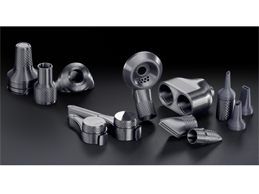 Foto 2: Der strömungsoptimierte Bohrlochabsauger saugt sich an der Wand fest und muss nicht gehalten werden. (Foto: Miele)
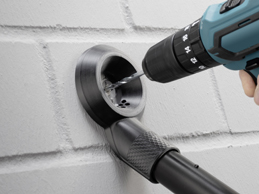 Foto 3: Dank 3D4U Wertteilabscheider landet garantiert nur Staub im Sauger. (Foto: Miele)
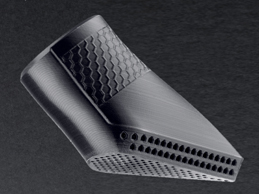 Foto 4: Mit dem 3D4U Kaffee-Clip bleiben Kaffeebohnen in bereits geöffneten Beuteln länger frisch. (Foto: Miele)
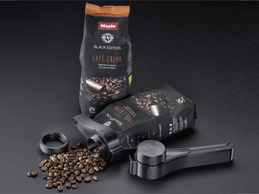 Foto 5: Individuell und kreativ lassen sich die Motive für den 3D4U Dekor-Dosierer selbst gestalten. (Foto: Miele)
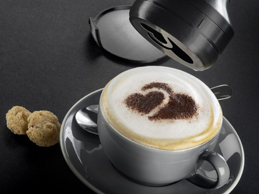 